MATHEMATICS	STAGE 3TEACHING AND LEARNING OVERVIEWTEACHING AND LEARNING EXPERIENCESTERM:WEEK:STRAND: Measurement & GeometrySUB-STRAND: 2D Space 2WORKING MATHEMATICALLY: MA3-1WM & MA3-2WMOUTCOMES: MA3-15MGOUTCOMES: MA3-15MGManipulates, classifies and draws two-dimensional shapes, including equilateral, isosceles and scalene triangles, and describes their properties. Manipulates, classifies and draws two-dimensional shapes, including equilateral, isosceles and scalene triangles, and describes their properties. Manipulates, classifies and draws two-dimensional shapes, including equilateral, isosceles and scalene triangles, and describes their properties. CONTENT: CONTENT: 	Investigate combinations of translations, reflections and rotations, with and without the use of digital technologiesIdentify whether a two-dimensional shape has been translated, reflected or rotated, or has undergone a number of transformations, e.g. 'The parallelogram has been rotated clockwise through 90° once and then reflected once'Construct patterns of two-dimensional shapes that involve translations, reflections and rotations using computer software  Predict the next translation, reflection or rotation in a pattern, eg 'The arrow is being rotated 90° anti-clockwise each time'Choose the correct pattern from a number of options when given information about a combination of transformations 	Investigate combinations of translations, reflections and rotations, with and without the use of digital technologiesIdentify whether a two-dimensional shape has been translated, reflected or rotated, or has undergone a number of transformations, e.g. 'The parallelogram has been rotated clockwise through 90° once and then reflected once'Construct patterns of two-dimensional shapes that involve translations, reflections and rotations using computer software  Predict the next translation, reflection or rotation in a pattern, eg 'The arrow is being rotated 90° anti-clockwise each time'Choose the correct pattern from a number of options when given information about a combination of transformations 	Investigate combinations of translations, reflections and rotations, with and without the use of digital technologiesIdentify whether a two-dimensional shape has been translated, reflected or rotated, or has undergone a number of transformations, e.g. 'The parallelogram has been rotated clockwise through 90° once and then reflected once'Construct patterns of two-dimensional shapes that involve translations, reflections and rotations using computer software  Predict the next translation, reflection or rotation in a pattern, eg 'The arrow is being rotated 90° anti-clockwise each time'Choose the correct pattern from a number of options when given information about a combination of transformations ASSESSMENT FOR LEARNING(PRE-ASSESSMENT)ASSESSMENT FOR LEARNING(PRE-ASSESSMENT)WARM UP / DRILLWARM UP / DRILLInteractive Resources: Review types of transformations through the following interactive activities;  http://www.explorelearning.com/index.cfm?method=cResource.dspView&ResourceID=1031http://nlvm.usu.edu/en/nav/frames_asid_294_g_2_t_3.htmlInteractive Resources: Review types of transformations through the following interactive activities;  http://www.explorelearning.com/index.cfm?method=cResource.dspView&ResourceID=1031http://nlvm.usu.edu/en/nav/frames_asid_294_g_2_t_3.htmlInteractive Resources: Review types of transformations through the following interactive activities;  http://www.explorelearning.com/index.cfm?method=cResource.dspView&ResourceID=1031http://nlvm.usu.edu/en/nav/frames_asid_294_g_2_t_3.htmlTENS ACTIVITYNEWMAN’S PROBLEMINVESTIGATION TENS ACTIVITYNEWMAN’S PROBLEMINVESTIGATION QUALITY TEACHING ELEMENTSQUALITY TEACHING ELEMENTSINTELLECTUAL QUALITYQUALITY LEARNING ENVIRONMENTSIGNIFICANCEQUALITY TEACHING ELEMENTSQUALITY TEACHING ELEMENTSDeep knowledge Deep understandingProblematic knowledgeHigher-order thinkingMetalanguageSubstantive communicationExplicit quality criteriaEngagementHigh expectationsSocial supportStudents’ self-regulationStudent directionBackground knowledgeCultural knowledgeKnowledge integrationInclusivity ConnectednessNarrativeRESOURCESRESOURCESInteractive activities (as referenced) and internet access, cardboard, cardboard cards, geometric shapes of different colour, graphics program (Smart Notebook - or like), grid paper, multiple empty Cartesian plainsInteractive activities (as referenced) and internet access, cardboard, cardboard cards, geometric shapes of different colour, graphics program (Smart Notebook - or like), grid paper, multiple empty Cartesian plainsInteractive activities (as referenced) and internet access, cardboard, cardboard cards, geometric shapes of different colour, graphics program (Smart Notebook - or like), grid paper, multiple empty Cartesian plainsWHOLE CLASS INSTRUCTION MODELLED ACTIVITIESGUIDED & INDEPENDENT ACTIVITIESGUIDED & INDEPENDENT ACTIVITIESExplicitly communicate lesson outcomes and expectations of work quality.Define and reinforce metalanguage used in the unit. Students should be able to communicate using the following language: line (axis) of symmetry, translate, reflect, rotate, clockwise, anti-clockwise, transformation, series and combinations.Revision: Revise the different types of transformations using the PowerPoint below.Cartesian Plain: For students working at an extension level, explain the x and y axis, and the use of positive and negative integers in the co-ordinates of a Cartesian plane.LEARNING SEQUENCERemediationS2 or Early S3Interactive activities: Review transformations through the following activities: http://www.harcourtschool.com/activity/icy_slides_flips_turns/ http://www.sciencekids.co.nz/gamesactivities/math/transformation.htmlRobot:  Students guide blindfolded partners around the classroom to secret objects in the room using a combination of transformation movements. Reflections will need to be excluded from this activity. E.g. translate forward 3 steps, rotate 90 degrees to the right / clockwise etc. Explicitly communicate lesson outcomes and expectations of work quality.Define and reinforce metalanguage used in the unit. Students should be able to communicate using the following language: line (axis) of symmetry, translate, reflect, rotate, clockwise, anti-clockwise, transformation, series and combinations.Revision: Revise the different types of transformations using the PowerPoint below.Cartesian Plain: For students working at an extension level, explain the x and y axis, and the use of positive and negative integers in the co-ordinates of a Cartesian plane.LEARNING SEQUENCES3Transformation patterns:  Students create a repeated pattern of stamps or pictures using a combination of transformations drawn with digital technology.  They print and exchange patterns with a partner who has to determine the sequence of transformations used.  Partners then predict the next translation, reflection or rotation in the pattern. 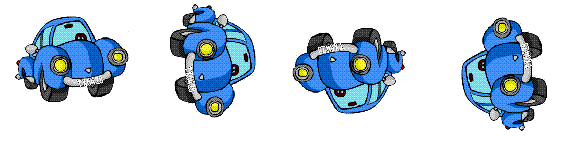 ExampleTravelling Transformation Game:  Students use transformation cards to move around a board game. Game is embedded to the left. Transformation Golf:  (Interactive excel spreadsheet) Students use a combination of transformations to sink a golf ball, endeavouring to use the lowest number of moves. Investigation: Students position 2D shapes in the different quadrants of a Cartesian plain. Partners identify whether the shapes have been translated, reflected, rotated, or undergone a number of transformations.	Example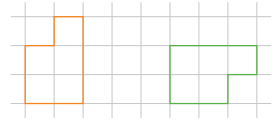 Explicitly communicate lesson outcomes and expectations of work quality.Define and reinforce metalanguage used in the unit. Students should be able to communicate using the following language: line (axis) of symmetry, translate, reflect, rotate, clockwise, anti-clockwise, transformation, series and combinations.Revision: Revise the different types of transformations using the PowerPoint below.Cartesian Plain: For students working at an extension level, explain the x and y axis, and the use of positive and negative integers in the co-ordinates of a Cartesian plane.LEARNING SEQUENCEExtension Early S4Combined transformation activities: Students ordered in increasing difficulty.Explicitly communicate lesson outcomes and expectations of work quality.Define and reinforce metalanguage used in the unit. Students should be able to communicate using the following language: line (axis) of symmetry, translate, reflect, rotate, clockwise, anti-clockwise, transformation, series and combinations.Revision: Revise the different types of transformations using the PowerPoint below.Cartesian Plain: For students working at an extension level, explain the x and y axis, and the use of positive and negative integers in the co-ordinates of a Cartesian plane.EVALUATION & REFLECTIONStudent Engagement:	Achievement of Outcomes:Resources:	Follow up: